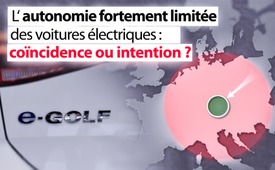 L‘autonomie fortement limitée des voitures électriques : coïncidence ou intention ?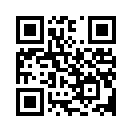 La portée réduite des voitures électriques par rapport aux véhicules diesel comparables signifie une réduction de 96 % de la liberté de voyager. Et pourtant, l'énergie éolienne « verte » n'est pas aussi verte qu'on le prétend.Une voiture diesel moderne comme la Golf 7 1.6 TDI de 90 CV a une portée d'environ 1 000 km. Celle-ci peut être augmentée selon les cas de plusieurs centaines de km avec des bidons de réserve. Le rayon d'action d'une simple voiture électrique telle que l'E-Golf 7 est d'environ 200 km, après quoi le véhicule doit être rechargé.
L'option d'un bidon de réserve n'est pas possible ici ! Cela signifie que la zone dans laquelle un habitant d’Europe continentale peut se déplacer librement et indépendamment est limitée d'au moins 3 millions de km² à un maximum de 0,125 million de km². La courte portée des voitures électriques signifie donc une réduction de 96 % de la liberté de voyager par rapport aux destinations possibles.
Et ceci face aux gigantesques dommages environnementaux causés par l'énergie éolienne « verte », tels que la dégradation du paysage, les infrasons pathogènes, l’extrême inefficacité économique et les problèmes d'élimination des déchets. Des voitures électriques beaucoup plus coûteuses et à plus longue autonomie ne seront disponibles à long terme que pour les conducteurs disposant d’importants moyens financiers.
En effet, la promotion des véhicules électriques va fortement restreindre notre mobilité. Est-ce une coïncidence ou veut-on consciemment nous tenir en bride ?de gez; hmSources:https://de.wikipedia.org/wiki/VW_Golf_VII

https://www.auto-data.net/de/volkswagen-golf-vii-variant-1.6-tdi-90hp-bmt-18429Cela pourrait aussi vous intéresser:#VoitureElectrique - électrique - www.kla.tv/VoitureElectriqueKla.TV – Des nouvelles alternatives... libres – indépendantes – non censurées...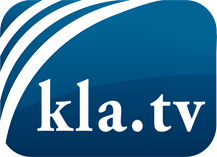 ce que les médias ne devraient pas dissimuler...peu entendu, du peuple pour le peuple...des informations régulières sur www.kla.tv/frÇa vaut la peine de rester avec nous! Vous pouvez vous abonner gratuitement à notre newsletter: www.kla.tv/abo-frAvis de sécurité:Les contre voix sont malheureusement de plus en plus censurées et réprimées. Tant que nous ne nous orientons pas en fonction des intérêts et des idéologies de la système presse, nous devons toujours nous attendre à ce que des prétextes soient recherchés pour bloquer ou supprimer Kla.TV.Alors mettez-vous dès aujourd’hui en réseau en dehors d’internet!
Cliquez ici: www.kla.tv/vernetzung&lang=frLicence:    Licence Creative Commons avec attribution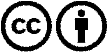 Il est permis de diffuser et d’utiliser notre matériel avec l’attribution! Toutefois, le matériel ne peut pas être utilisé hors contexte.
Cependant pour les institutions financées avec la redevance audio-visuelle, ceci n’est autorisé qu’avec notre accord. Des infractions peuvent entraîner des poursuites.